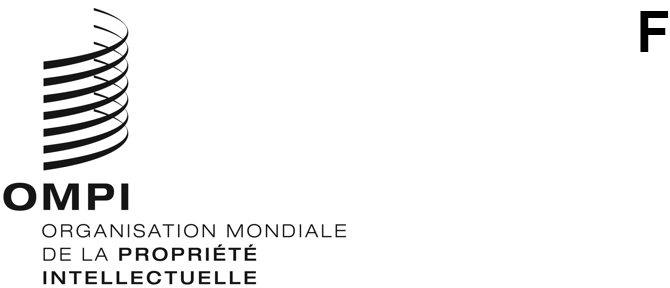 WO/CC/79/1ORIGINAL : anglaisDATE : 15 janvier 2021Comité de coordination de I’OMPISoixante-dix-neuvième session (28e session extraordinaire)
Genève, 3 décembre 2020Ordre du jouradopté par le Comité de coordination de l’OMPIOuverture de la sessionAdoption de l’ordre du jour de la session
		Voir le présent document.Nomination des vice-directeurs généraux et sous-directeurs générauxRapport de synthèse de la sessionClôture de la session[Fin du document]